     В ходе месячника антинаркотической направленности в МБОУ ООШ 25 в период с 1 по 30 июня 2023г прошли беседы "Курить-здоровью вредить!", спортивная эстафета "Веселые старты" и велосипедная эстафета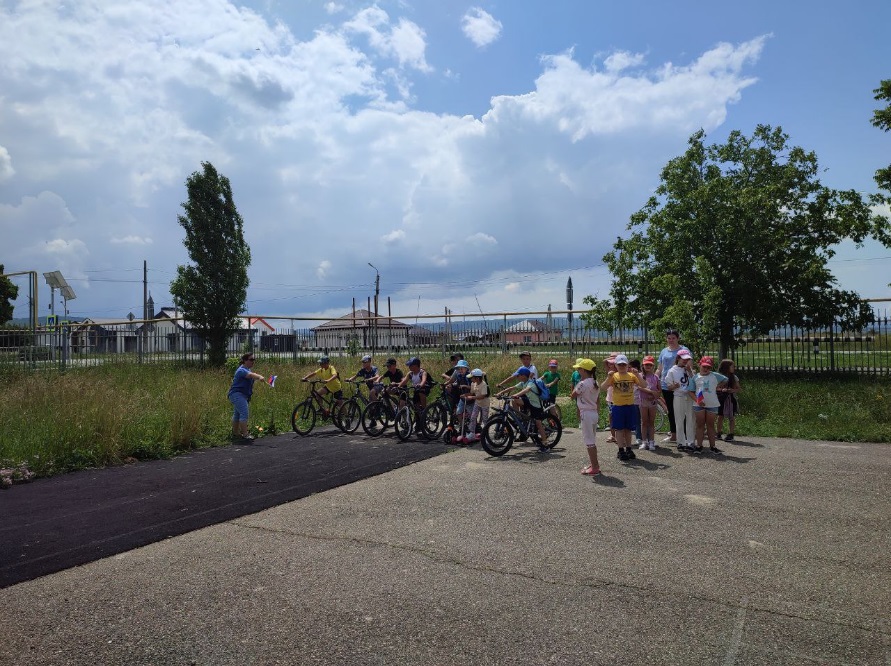 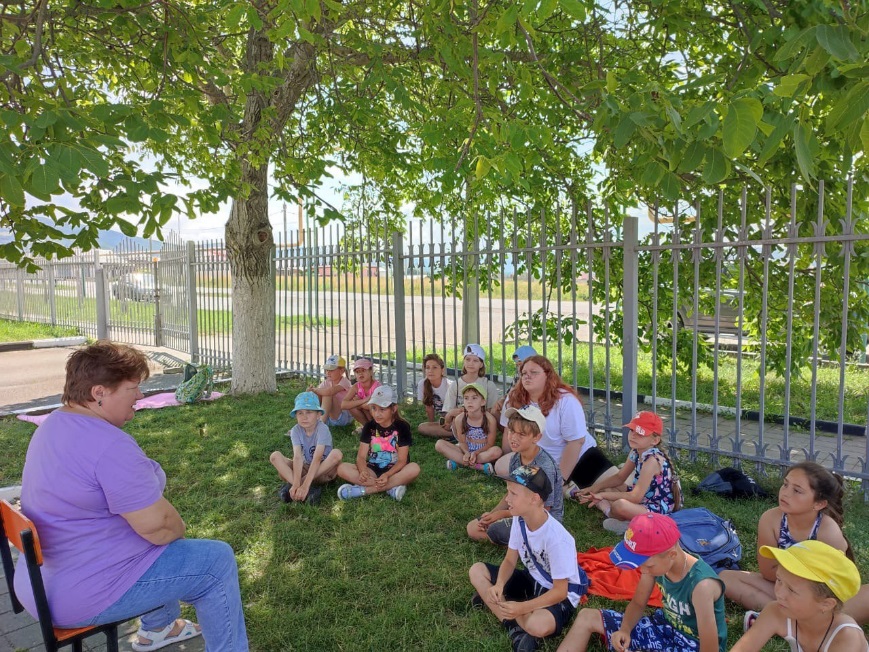 